ENTWURF EINER TAGESORDNUNGvom Verbandsbüro erstelltHaftungsausschluss: Dieses Dokument gibt nicht die Grundsätze oder eine Anleitung der UPOV wieder	Eröffnung der Tagung	Annahme der Tagesordnung	Ernennung des Generalsekretärs (Dokument C/54/11)	Verlängerung der Amtszeit des Stellvertretenden Generalsekretärs (Dokument C/54/12)	Bericht des Stellvertretenden Generalsekretärs über die Entwicklungen in der UPOV (Dokument C/54/INF/2)	Prüfung der Vereinbarkeit der Gesetze oder Gesetzentwürfe von Staaten oder Organisationen, die ein Gesuch nach Artikel 34 Absatz 3 der Akte von 1991 des UPOV-Übereinkommens gestellt haben	Bericht des Präsidenten über die Arbeiten der siebenundneunzigsten Tagung des Beratenden Ausschusses; gegebenenfalls Annahme von Empfehlungen, die dieser Ausschuss ausgearbeitet hat (Dokument C/54/13)	Annahme von Dokumenten (Dokument C/54/3)InformationsdokumenteUPOV/INF/16	Austauschbare Software (Überarbeitung) 
			(Dokument UPOV/INF/16/9 Draft 1)UPOV/INF/22	Von Verbandsmitgliedern verwendete Software und Ausrüstung (Überarbeitung) (Dokument UPOV/INF/22/7 Draft 1)UPOV/INF-EXN	Liste der UPOV/INF/EXN-Dokumente und Datum der jüngsten Ausgabe (Überarbeitung) (Dokument UPOV/INF-EXN/14 Draft 1)ErläuterungenUPOV/EXN/DEN	Erläuterungen zu Sortenbezeichnungen nach dem UPOV-Übereinkommen (Dokument UPOV/EXN/DEN/1 Draft 4)TGP-DokumenteTGP/5	Erfahrung und Zusammenarbeit bei der DUS-Prüfung	Abschnitt 6: UPOV-Bericht über die technische Prüfung und die UPOV-Sortenbeschreibung (Überarbeitung) (Dokument TGP/5: Abschnitt 6/3 Draft 1)TGP/7	Erstellung von Prüfungsrichtlinien (Überarbeitung)
(Dokument TGP/7/8 Draft 1)TGP/14	Glossar der in den UPOV-Dokumenten verwendeten Begriffe (Überarbeitung)
(Dokument TGP/14/5 Draft 1)TGP/15	Anleitung zur Verwendung biochemischer und molekularer Marker bei der Prüfung der Unterscheidbarkeit, Homogenität und Beständigkeit (DUS) (Überarbeitung)
(Dokument TGP/15/3 Draft 1)TGP/0	Liste der TGP-Dokumente und Datum der jüngsten Ausgabe (Überarbeitung)
(Dokument TGP/0/12 Draft 1) 	Jahresabschluss für 2019 (Dokument C/54/5)	Bericht des Externen Rechnungsprüfers (Dokument C/54/6)	Rückständige Beitragszahlungen zum 30. September 2020 (Dokument C/54/10)	Finanzverwaltungsbericht der UPOV für die Rechnungsperiode 2018-2019 (Dokument C/54/4)	Ergebnisbewertungsbericht für die Rechnungsperiode 2018-2019 (Dokument C/54/9)	Jahresbericht des Generalsekretärs für 2019 (Dokument C/54/2)	Tagungsprogramm:a)	Billigung der Arbeitsprogramme des Verwaltungs- und Rechtsausschusses, des Technischen Ausschusses und der Technischen Arbeitsgruppen (Dokument C/54/7)b)	Tagungskalender (Dokument C/54/8)	Wahl der/des neuen Vorsitzendena)	der Technischen Arbeitsgruppe für landwirtschaftliche Arten (TWA)b)	der Technischen Arbeitsgruppe für Automatisierung und Computerprogramme (TWC)c)	der Technischen Arbeitsgruppe für Obstarten (TWF)d)	der Technischen Arbeitsgruppe für Zierpflanzen und forstliche Baumarten (TWO)e)	der Technischen Arbeitsgruppe für Gemüsearten (TWV)f)	der Arbeitsgruppe für biochemische und molekulare Verfahren und insbesondere für DNS-Profilierungsverfahren (BMT) 	Angelegenheiten zur Information*:Bericht über die Tätigkeiten in den ersten neun Monaten des Jahres 2020 (Dokument C/54/INF/3)Lage auf dem Gebiet der Gesetzgebung, der Verwaltung und der Technik:i)	Berichte der Vertreter von Mitgliedern und Beobachtern (Dokument C/54/INF/4)ii)	Zusammenarbeit bei der Prüfung (Dokument C/54/INF/5);  Liste der in den Verbandsmitgliedern schutzfähigen Taxa (Dokument C/54/INF/6);  Sortenschutzstatistik für den Zeitabschnitt 2015-2019 (Dokument C/54/INF/7)	Pressemitteilung (Dokument C/54/14)	Annahme eines Dokuments über die auf der Tagung getroffenen Entscheidungen	Schließung der Tagung[Ende des Dokuments]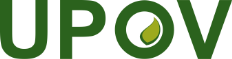 GInternationaler Verband zum Schutz von PflanzenzüchtungenDer RatVierundfünfzigste ordentliche Tagung
Genf, 30. Oktober 2020C/54/1Original:  englischDatum: 29. Mai 2020